INDICAÇÃO Nº		Assunto: Solicita ao Senhor Prefeito Municipal determinar manutenção de árvore em via do NR “Dr. Luiz de Mattos Pimenta”, em local conforme especifica.  Senhor Presidente: CONSIDERANDO que uma árvore localizada na Rua Sebastiana Martins Luppi, bairro “Dr. Luiz de Mattos Pimenta” - Cecap, altura do número 7, de porte inadequado ao local, estaria prejudicando o passeio público; CONSIDERANDO que os vizinhos apontam que tal árvore causa ainda infiltrações nos muro das residências próximas; INDICO ao Senhor Prefeito Municipal, nos termos do Regimento Interno desta Casa de Leis, que oficie à Secretaria de Obras e Serviços Públicos, providenciar a avaliação da árvore no endereço acima identificado, fazendo a manutenção adequada, e substituição, se for o caso, a fim de permitir que o passeio público possa ser consertado pelos cidadãos afetados. 
SALA DAS SESSÕES, 23 de Outubro de 2019.THOMÁS ANTONIO CAPELETTO DE OLIVEIRA      Vereador - PSDB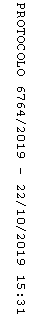 